Příloha č. 6Dokument Předběžné posouzení pilotního využití finančních nástrojů v Operačním programu Zaměstnanost 2014 – 2020, který je přílohou č. 6 Dohody o vytvoření a správě úvěrového fondu SP 2019, je dostupný veřejně online zde:https://www.esfcr.cz/evaluace V názvu dokumentu je uveden kód A_01.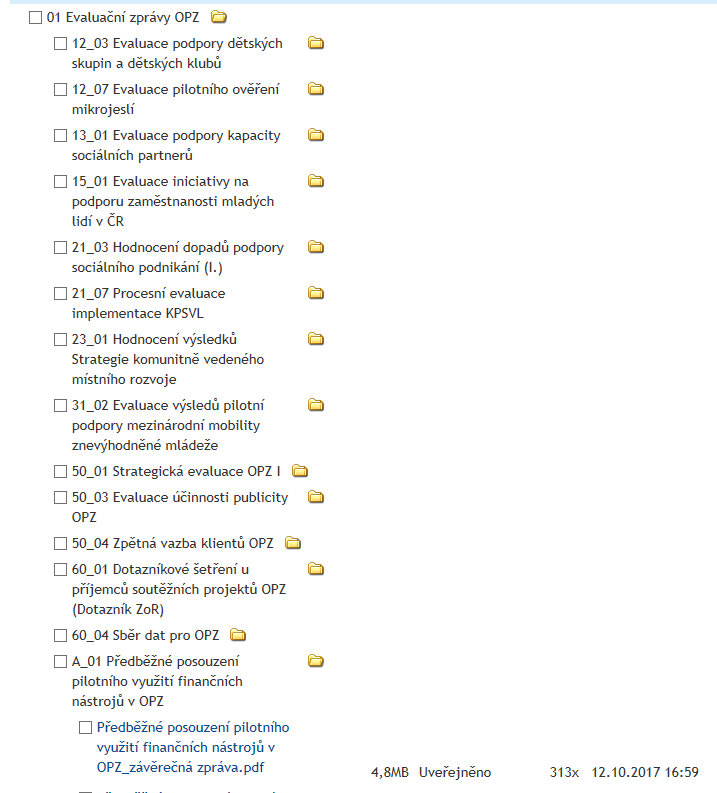 